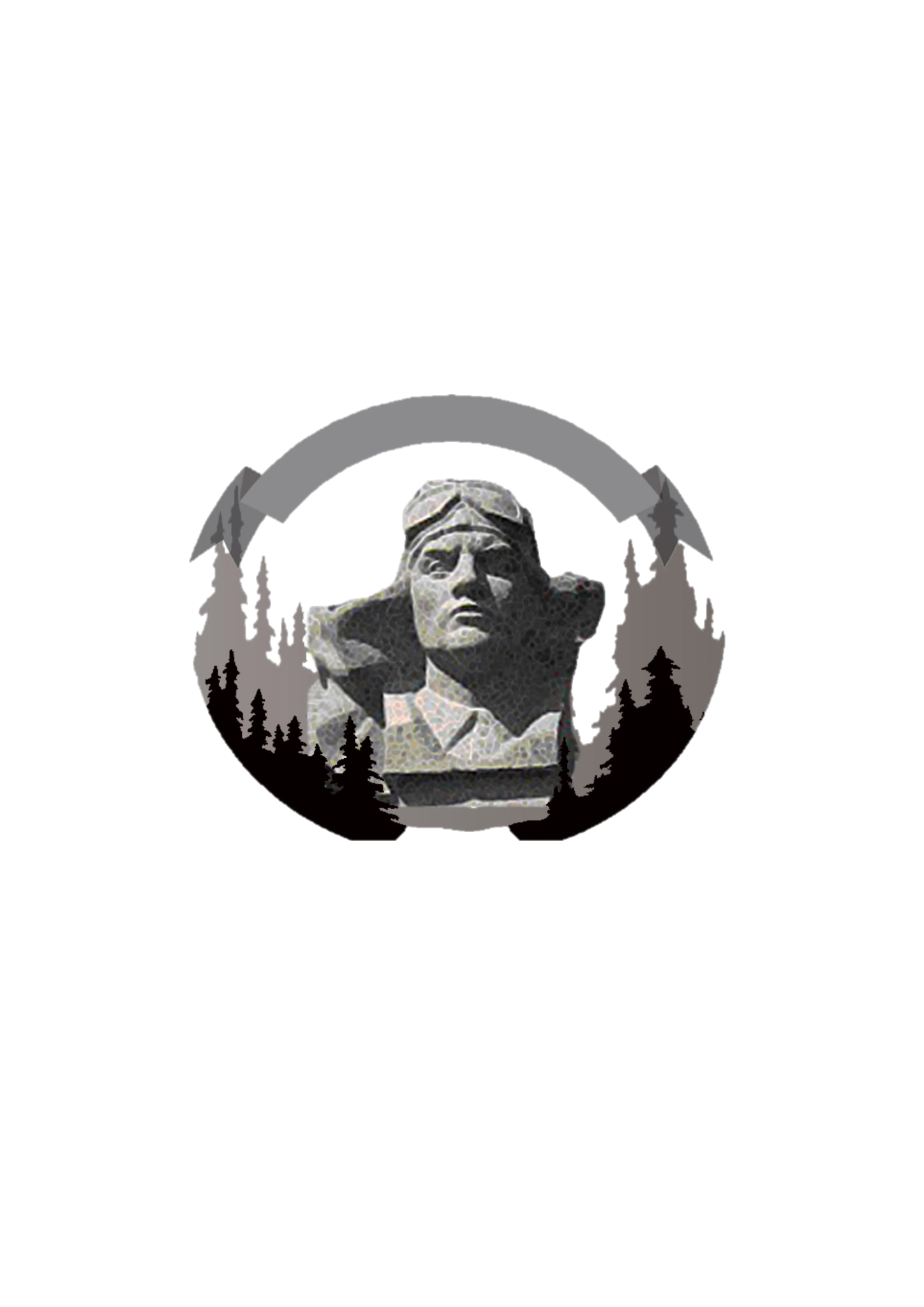 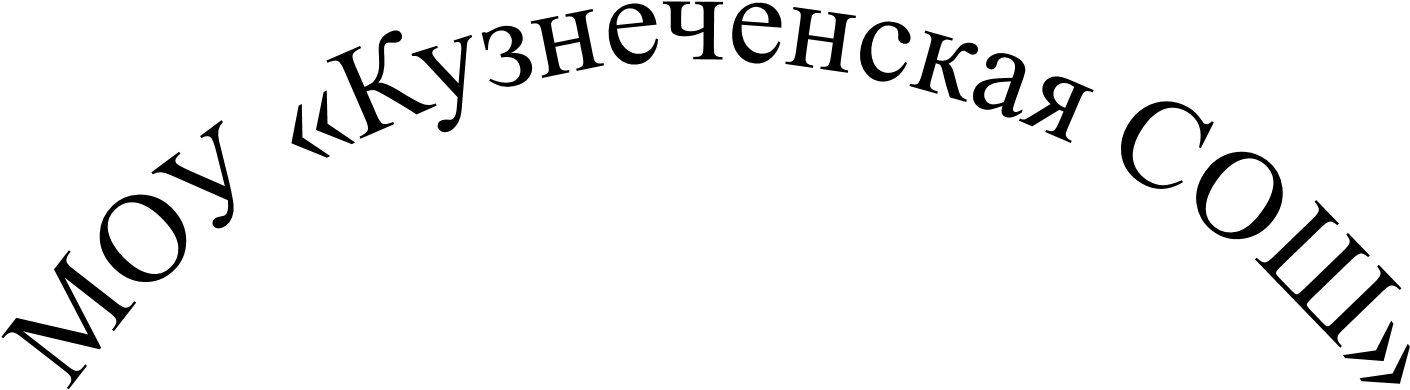 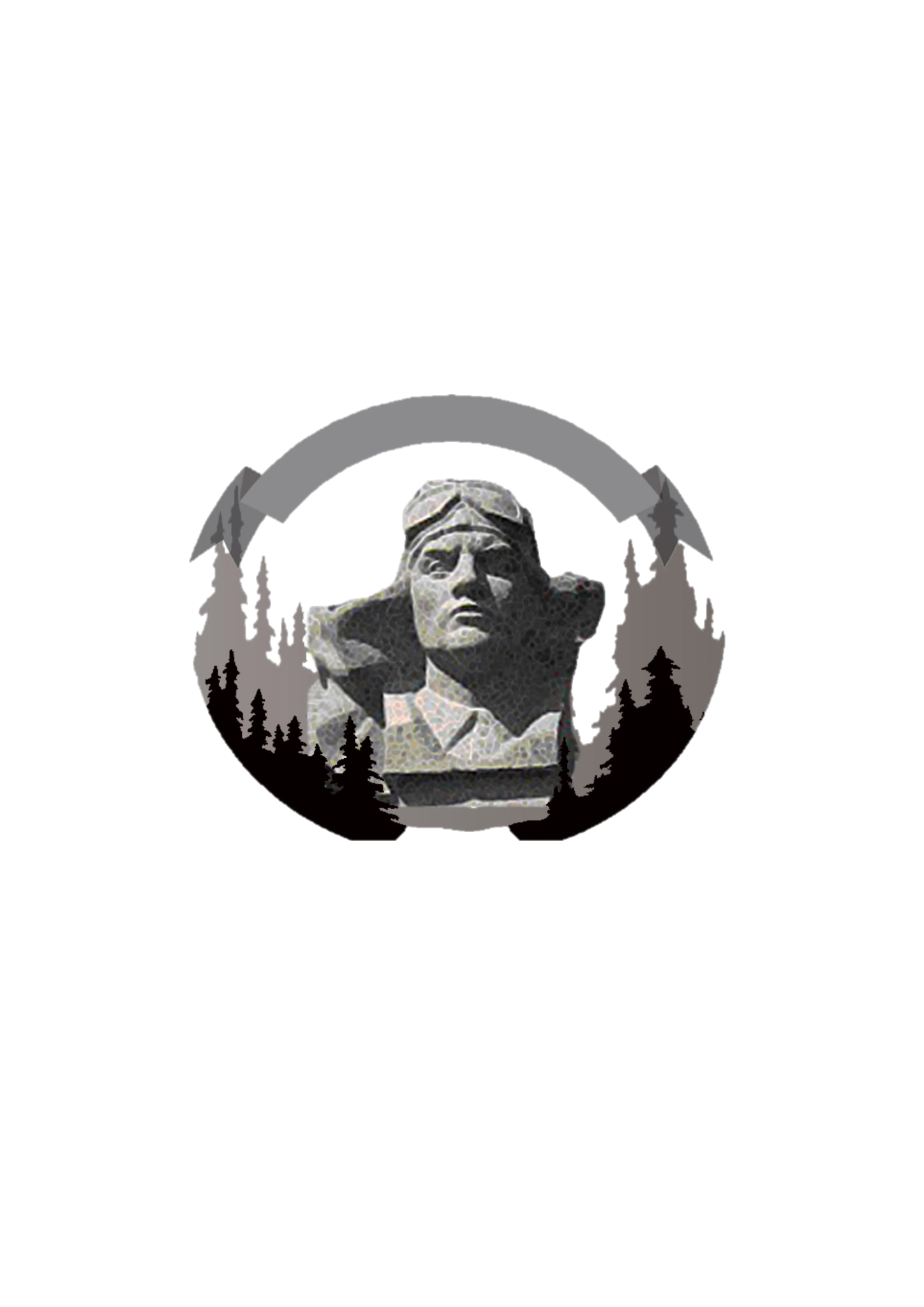 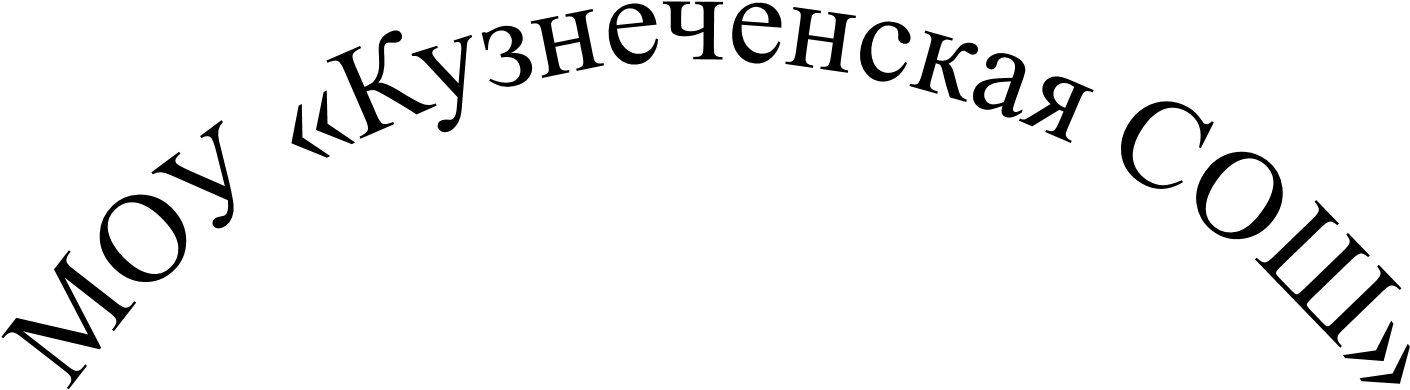 МУНИЦИПАЛЬНОЕ ОБЩЕОБРАЗОВАТЕЛЬНОЕ УЧРЕЖДЕНИЕКУЗНЕЧЕНСКАЯ СРЕДНЯЯ ОБЩЕОБРАЗОВАТЕЛЬНАЯ ШКОЛАПРИОЗЕРСКОГО МУНИЦИПАЛЬНОГО РАЙОНАЛЕНИНГРАДСКОЙ ОБЛАСТИ                 АДМИНИСТРАЦИЯ  ШКОЛЫА ТАКЖЕ   ИНФОРМАЦИЯ  ПО  ВАЖНЫМ ВОПРОСАМ:ДолжностьФИОВопросы, по которым можно обращатьсяГрафик работыПриемный деньДиректор школыАнтонова Татьяна АлександровнаСтратегия  развития образовательной организации; Программное планирование работы образовательной организации, участие ее в различных программах и проектах;Вопросы взаимоотношений между участниками образовательного процессаЭкономические вопросыПрава и обязанности обучающихсяПонедельник-Пятница8.00 – 17.00 Дежурныйадминистратор4я суббота месяцаПонедельник8.30-13.00Вторник14.00-18.00____________По экстренным вопросам ежедневно8.00-16.00Заместитель директорапо учебно-воспитательной работеЖищинскаяЛилия СергеевнаОрганизация образовательного процесса на всех уровнях обученияОрганизация работы  ГПДОрганизация обучения на дому учащихся.Организация ГИА.Понедельник-Пятница8.00 – 13.0014.00-17.00Дежурный администраторВторник (5-11 кл)Пятница (1-4 кл)1-я Суббота ВторникПятница8.00-13.0014.00-17.00По экстренным вопросам ежедневно8.00-16.00Заместитель директорапо  учебно-воспитательной работеКомароваГалина Семеновна(внутренний совместитель)Олимпиадное движение в школеРабота с одаренными детьмиУчастие в конкурсах предметной направленностиПонедельник-Пятница8.00 – 13.0014.00-16.00Дежурный адм.Среда, 2-я Суббота Среда14.00-17.00Суббота8.00-12.00(3-я суббота месяца)ДолжностьФИОВопросы,по которым можно обращатьсяГрафикработыПриемный деньЗаместитель директорапо  безопасностиТрутченко Владимир ОлеговичДежурство классов и педагогического коллективаОрганизация деятельности кадетского классаВопросы безопасности в ОУОрганизация перевозок обучающихсяОрганизация работы по различным проектам, в том числе, «ЮНАРМИЯ»Работа с МОП по вопросам безопасностиПонедельник-Пятница8.00 – 13.0014.00-17.00Дежурный администраторПонед-ник (5-11)Четверг (1-4кл.)3-я Суббота Понедельник8.00-13.00Четверг14.00-17.00По экстренным вопросам ежедневно8.00-16.00Заместитель директорапо  безопасностиЗикункова Светлана Евгеньевна(внутренний совместитель)Вопросы безопасности детей во время перемен и уроков физ.культуры и  соревнований, а также во время выездовОрганизация бесед и классных часовпо вопросам безопасностиВыезды обучающихся на соревнованияОхрана трудаПонедельник-Пятница8.00 – 13.0014.00-17.00Дежурный администратор(Суббота – на замене)Среда8.00-13.00По экстренным вопросам ежедневно8.00-16.00Заместитель директорапо АХЧЯковлева Александра ВикторовнаВопросы текущего и перспективного планирования хозяйственной деятельности ОУСоставление графика работы водителей, младщего обслуживающего персонала, в том числе, являющихся внешними совместителями.Координация работы подчиненных служб и структурных подразделений;  Ведение табеля учета рабочего времени этой категории работников, а также разработка документации, необходимой для хозяйственной деятельности ОУ.Понедельник-Пятница8.00 – 13.0014.00-17.00Дежурный администраторсуббота(на замене)Понедельник8.30-13.00Вторник14.00-18.00ДолжностьФИОВопросы,по которым можно обращатьсяГрафикработыПриемный деньЗаместитель директорапо воспитательной работеВорожцова Юлия АндреевнаПодготовка  документации по внеклассной и досуговой работес учащимисяПодготовка заявок  для участия в различных соревнованияхПодготовка отчетной информации по результатам участия в мероприятияхОрганизация работы с классными руководителямиОрганизация воспитательно-профилактической работы с учащимисяПонедельник-Пятница8.00 – 13.0014.00-16.00Суббота8.00-14.00Дежурный администраторВторник (1-4 кл.)Пятница14.00-17.00Заместитель директора по воспитательной работеРадевская Наталья Станиславовна(внешний совместитель,удаленно)Организация для обучающихся и педагогов конкурсов всероссийского уровняОказание помощи (консультации) обучающимся в подготовке творческих работ для участия в конкурсах и проектах.Оказание методической помощи педагогам  в организации педагогических советов, семинаров, конференций;Оказание помощи учащимся и педагогам в издании методических материалов в различных сборниках.Среда16.00-18.00Четверг10.00-16.00(дистанционно)По необходимости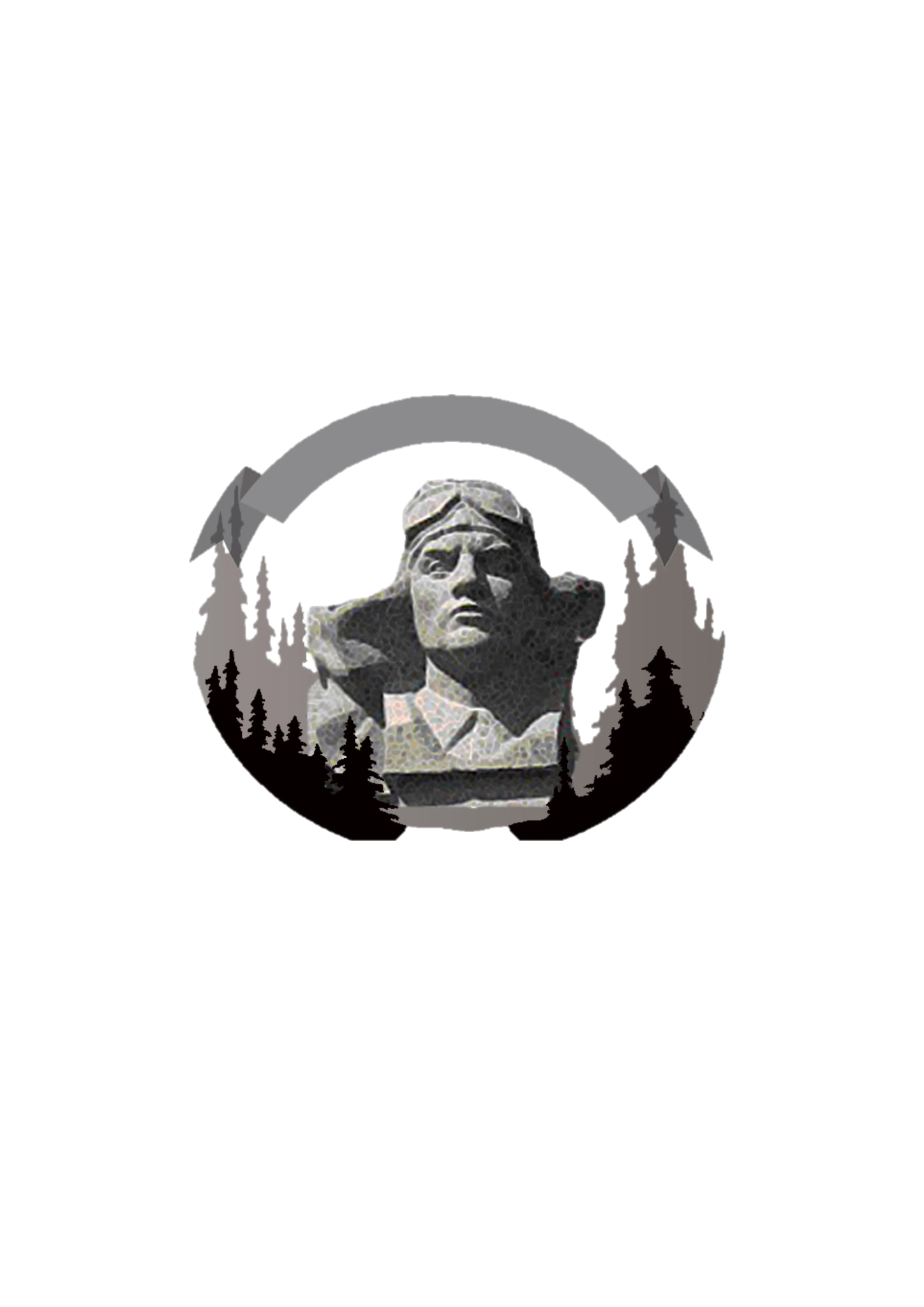 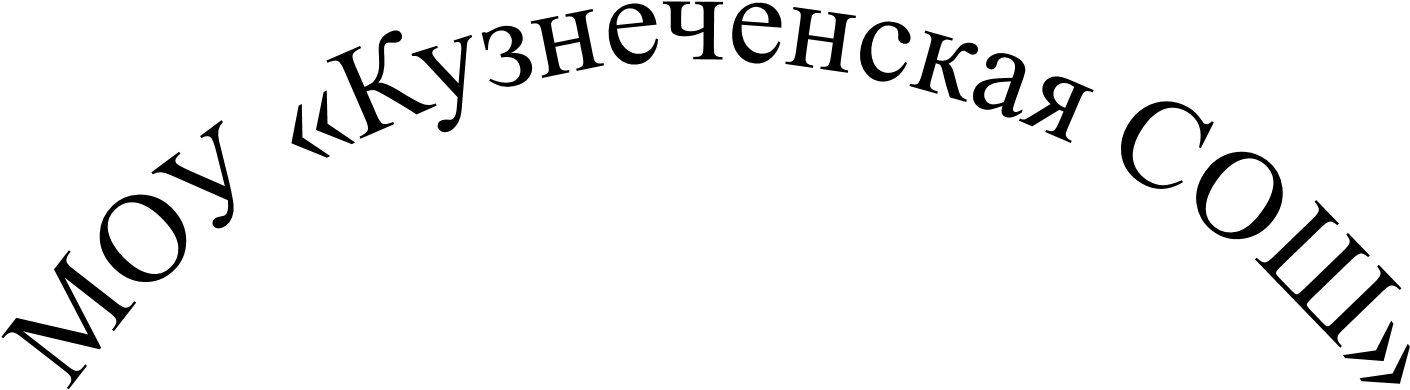 ДОПОЛНИТЕЛЬНАЯ  ИНФОРМАЦИЯСЛУЖБА СОПРОВОЖДЕНИЯ ШКОЛЫДОПОЛНИТЕЛЬНАЯ  ИНФОРМАЦИЯСЛУЖБА СОПРОВОЖДЕНИЯ ШКОЛЫДОПОЛНИТЕЛЬНАЯ  ИНФОРМАЦИЯСЛУЖБА СОПРОВОЖДЕНИЯ ШКОЛЫДОПОЛНИТЕЛЬНАЯ  ИНФОРМАЦИЯСЛУЖБА СОПРОВОЖДЕНИЯ ШКОЛЫДОПОЛНИТЕЛЬНАЯ  ИНФОРМАЦИЯСЛУЖБА СОПРОВОЖДЕНИЯ ШКОЛЫДолжностьФИОВопросы,по которым можно обращатьсяГрафикработыПриемный деньСоциальный педагогНадежкина Елена НиколаевнаОрганизация работы Совета обучающихсяОрганизация воспитательно-профилактической работы.Работа с родителями и обучающимися, в том числе, группы «риска»Понедельник-Пятница8.00 – 13.0014.00-17.00Понедельник 8.30-13.00Четверг14.00-17.00По экстренным вопросам ежедневно8.00-14.00Педагог-психологМакарова Александра АндреевнаСопровождение УВПИндивидуальные и групповые  занятия с обучающимися 1-11 классовСопровождение процесса адаптации к школе обучающихся 1, 5, 10 классовПсихологическая подготовка выпускников к ГИАПонедельник-Пятница14.00 – 17.00По экстренным вопросам ежедневно8.00-14.00Учитель-логопедЧунтыжева Людмила СтаниславовнаСопровождение УВПИндивидуальные и групповые занятия с обучающимисяУчастие в работе ШМО учителей начальных классов и учителей русского языка и литературыПонедельник-Пятница14.00 – 17.00По экстренным вопросам ежедневно8.00-14.00Учитель-дефектологЖищинская Лилия СергеевнаСопровождение УВПИндивидуальные и групповые занятия с обучающимисяПонедельник-Пятница14.00 – 17.00По экстренным вопросам ежедневно8.00-14.00Учитель –дефектологГрафская Елена ПетровнаСопровождение УВПИндивидуальные и групповые занятия с обучающимисяПонедельник-Пятница14.00 – 17.00По экстренным вопросам ежедневно8.00-14.00ДолжностьФИОВопросы, по которым можно обращатьсяГрафик работыПриемный деньУчитель математикиТетюшева Елена НиколаевнаОрганизация питания обучающихся в школеПонедельник –Пятница8.10 – 16.00Понедельник8.00-8.25Среда14.20-15.20Заведующая столовойГалдиньш Наталья ВладимировнаОрганизация питания обучающихся в школеПонедельник –Пятница8.10 – 16.00Понедельник8.00-8.25Среда14.20-15.20Заведующая столовойГалдиньш Наталья ВладимировнаОрганизация питания обучающихся в школеПонедельник –Пятница8.10 – 16.00Понедельник-Пятница8.00-8.2513.30-14.30Учитель информатики и физикиЧерноваНаталья ИвановнаОрганизация  работы на ФИС ФРДОВторник- Суббота -ЛаборантРужинскийДаниил ВикторовичРегистрация родителей и детей, в том числе, на порталах: «Навигатор»,«Билет в будущее» и для участия в различных проектах в рамках «Нац.проекта «Образование»;Отправка электронных отчетов на различные запросы, в том числе, по ИКТ.Работа с эл.сервисами, в том числе, с сервисом «Электронная школа»Понедельник –Пятница8.30 – 17.00Понедельник –Пятница9.00 – 16.30